Educando en libertad, con misericordia y ternura.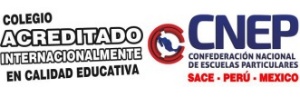 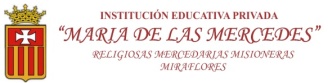 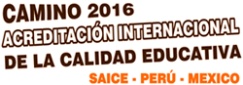 ¡QUIERO SABER MÁS DEL IMPERIO INCAICO!Nombre y apellido: …………………………………………………………………………….Indicaciones:Para que te ayude a resolver la ficha observa el siguiente video: https://www.youtube.com/watch?v=i4a7ukZxwSsRecuerda lo trabajado en la sesión de claseIndaga con ayuda de libros, videos páginas de internet para resolver las interrogantes de esta ficha.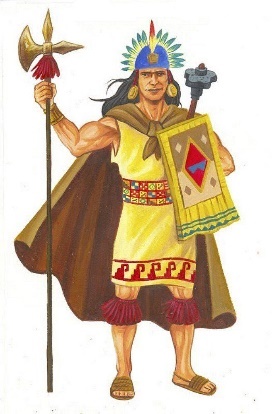 Copia todo lo indagado en tu cuaderno de Personal Social.Puedes mejorar tu trabajo con algunas imágenes si así lo deseas y está en tus posibilidades.Enviar el trabajo al los siguientes correos: snunez@iepmercedarias.edu.pe o erivadeneyra@iepmercedarias.edu.pe según sea tu tutora.¡MANOS A LA OBRA, VAMOS A INDAGAR!¿Qué países abarcó el Tahuantinsuyo?¿Siempre tuvo la misma extensión?		¿Quién y cómo originó el incremento de la extensión del Tahuantinsuyo?	La máxima extensión territorial del Imperio de los Incas se calcula en 1 800 000 Kilómetros cuadrados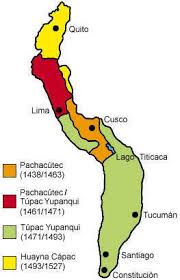 		Sus límites fueron:		•	Por el Norte:			•	Por el Sur:			•	Por el Este:			•	Por el Oeste:	¿Qué era el ayllu?¿Por qué el Imperio de los Incas era sólido?¿Cómo crees que los Incas lograron una extensión tan amplia de su Imperio? ¿Por qué FUE EL QUECHUA  como lengua oficial?Capacidad  Comprende el tiempo histórico.GradoCuarto L - VCampo temáticoImperio  IncaicoÁreaPersonal  SocialDesempeñoObtiene   información   sobre   hechos concretos en fuentes de divulgación y difusión histórica (enciclopedias, páginas webs, libros de texto, videos, etc.), y la utiliza para responder preguntas con relación al Imperio incaico.Obtiene   información   sobre   hechos concretos en fuentes de divulgación y difusión histórica (enciclopedias, páginas webs, libros de texto, videos, etc.), y la utiliza para responder preguntas con relación al Imperio incaico.Obtiene   información   sobre   hechos concretos en fuentes de divulgación y difusión histórica (enciclopedias, páginas webs, libros de texto, videos, etc.), y la utiliza para responder preguntas con relación al Imperio incaico.Fuentehttps://www.youtube.com/watch?v=i4a7ukZxwSshttps://www.youtube.com/watch?v=i4a7ukZxwSshttps://www.youtube.com/watch?v=i4a7ukZxwSsDocentesSylvia Núñez – Enola RivadeneyraSylvia Núñez – Enola RivadeneyraSylvia Núñez – Enola Rivadeneyra